前言尊敬的微课制作及管理系统用户：感谢您使用CourseMaker蒙以教育的产品。我们致力于不断提高产品质量，并努力保证本手册中信息的准确和完整性，但对其中的任何错误或遗漏我们不承担法律责任。如果该手册或相关文案有与产品不一致之处，请依产品软件实物为准。有疏漏之处，请您多包涵，并真诚欢迎您的指正。在没有预先通知的情况下，蒙以教育有权改变本用户手册描述的软件的规格说明。软件中部分内容会出现与当前软件版本不一致的情况，请以软件为准。对由于用户操作失误导致的数据丢失、软件损坏、个人电脑损坏的问题不承担任何责任。本手册仅为参考手册，敬请用户对照产品仔细阅读，并请从蒙以网站下载最新版本的用户手册和软件。本手册受著作权法及其它相关法规的保护，未经蒙以教育的书面同意，不能以任何形式或任何方式复制或传送本文件的任何部分，无论为电子或机械方式，包括摄影、录像或储存于可移动系统，亦不能以任何形式翻译为任何语言。概述软件名称：CourseMaker蒙以交互式微课制作系统软件版本号：V5.2软件大小：74.00 MB发布日期：2019.1.22支持环境Win7 / Win8 / Win10，windows 7版本需为SP1，支持32位和64位处理器不支持Win XPPPT程序建议：Microsoft office 2010以上或wps最新的版本显示器分辨率建议：不低于1920*1080内存建议：不低于4GBCPU建议：不低于i5 硬盘建议：剩余空间不低于20GB下载和安装1、下载网址：http://www.coursemaker.cn2、安装（1）解压，解压后有两个文件，安装前请先阅读《安装必读》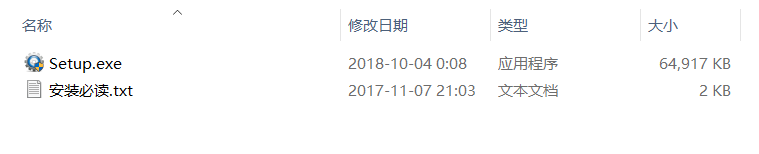 （2）双击setup.exe安装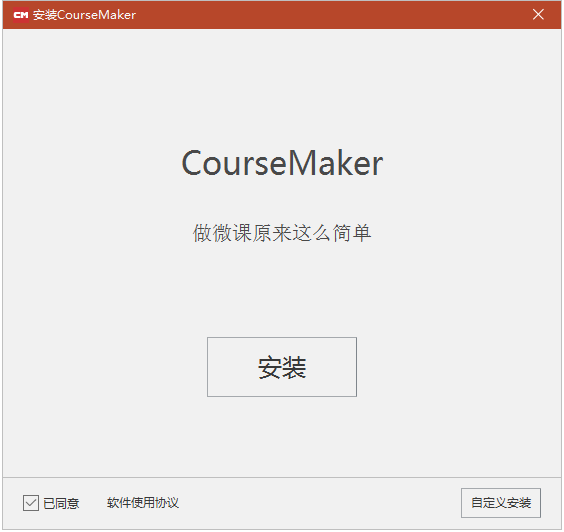 启动和运行软件启动后，部分win7用户会要求安装补丁程序安装完成后，如果启动软件出现“您的Windows 7系统不支持最新的Direct2D, 需要安装Windows KB2670838补丁, 是否需要立即去下载?”的提示，请务必下载并升级微软Windows补丁程序。补丁安装完之后，需要重启电脑。如果点击“确定”按钮未跳转到微软的页面下载补丁，可以直接到如下地址或者CourseMaker官网 http://www.coursemaker.cn/downloadcenter/ 下载补丁程序【微软Win7升级补丁微软官方下载地址】http://www.catalog.update.microsoft.com/Search.aspx?q=KB2670838Win7 64位操作系统, 请下载安装“Windows 7 x64 Edition 平台更新程序 (KB2670838)”补丁；Win7 32位操作系统，请下载安装“Windows 7 平台更新程序 (KB2670838)”。【微软Win7升级补丁CourseMaker官方下载地址】Win7 64位操作系统: http://cm.qqteacher.com/imgs/file/windows6.1-kb2670838-x64_9f667ff60e80b64cbed2774681302baeaf0fc6a6.msuWin7 32位操作系统: http://cm.qqteacher.com/imgs/file/windows6.1-kb2670838-x86_984b8d122a688d917f81c04155225b3ef31f012e.msuWin7补丁安装不成功，提示“此更新不适用于您的计算机”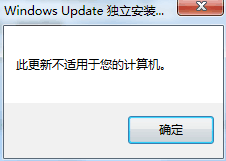 这种情况通常是因为您的操作系统不是win7 sp1版本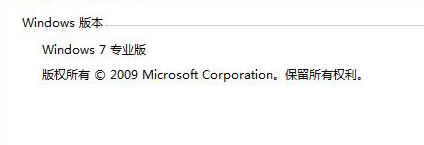 CourseMaker 5.0需要win7 SP1，如果您的系统版本低于win7 sp1版本，可以到微软的官网升级为SP1版本。微软官网 安装 Windows 7 Service Pack 1 (SP1) 地址如下https://support.microsoft.com/zh-cn/help/15090/windows-7-install-service-pack-1-sp1补丁Windows6.1-KB2670838-x64安装错误，错误代码0x80240037建议您尝试使用下面链接中的工具，看下修复效果。https://www.microsoft.com/zh-CN/download/details.aspx?id=20858另外，尝试直接访问下面链接，搜索该更新，下载相关更新后，断开网络连接，尝试进行离线安装，看下安装后的效果http://www.catalog.update.microsoft.com/Search.aspx?q=KB2670838软件启动后，出现蓝屏卸载软件重新安装，在出现安装录屏驱动的提示时，选择不安装该驱动；从设备管理器里，禁用或者卸载掉该录屏驱动（mengyi mirror video driver）。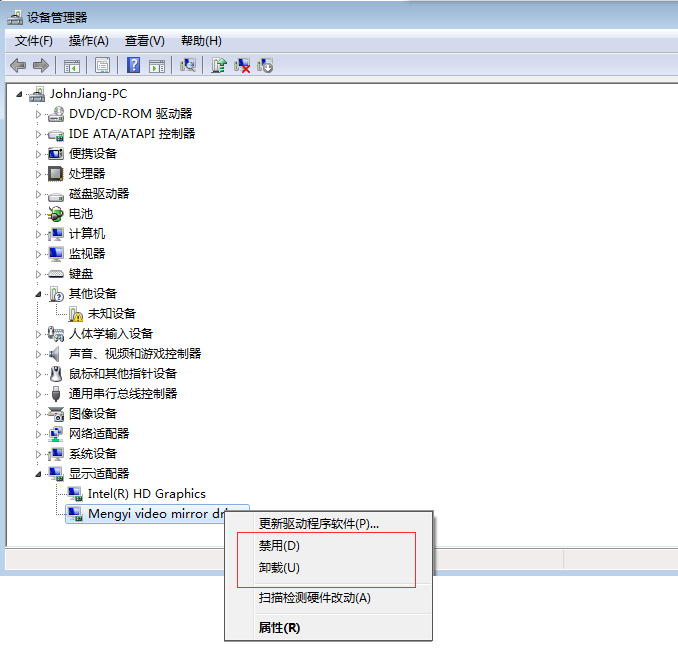 时间轴、轨道部分不能显示（1）检查显卡驱动是否安装正确；（2）如果是双显卡的电脑，禁用掉另一块没有在用的显卡，使正在使用的显卡有效。注册及登录软件首次运行，需要输入账号和密码登录，没有账号的用户可以点击“注册账号”免费注册。按照国家相关法律法规的要求，需要对账号做实名制验证，我们目前通过手机号注册来进行实名制的验证。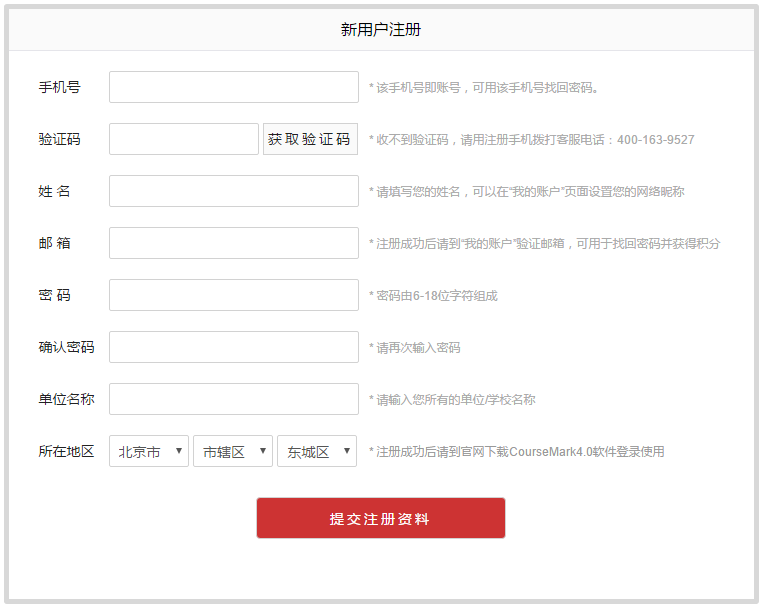 账号即用户的手机号码，该账号通用于CourseMaker知识圈App。功能菜单详解用户界面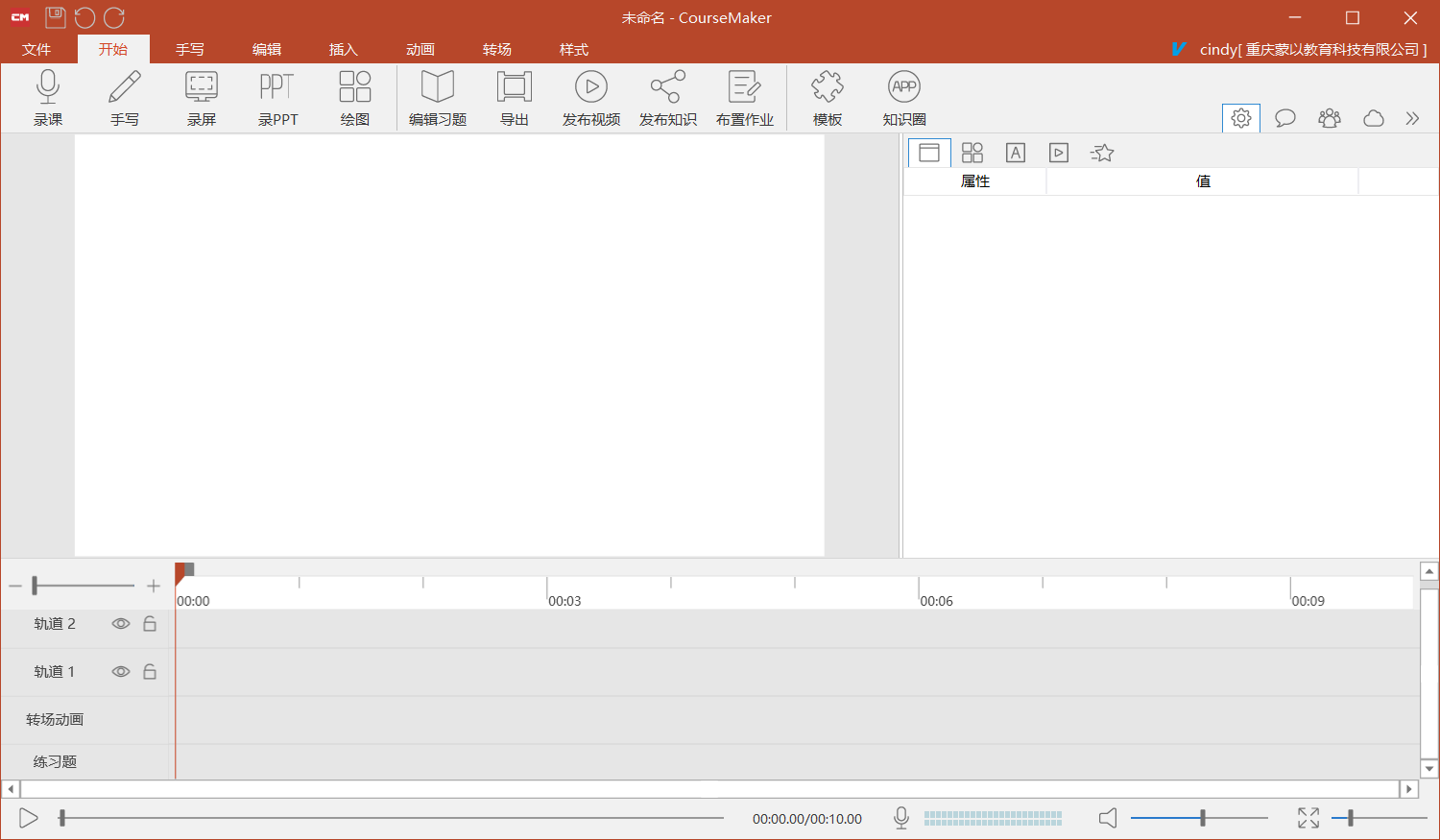 CourseMaker 5.0操作界面主要分为4个区域：1、系统功能区域在软件页面的上方，是系统功能菜单，包括开始、编辑、插入、文字、动画等菜单选项，菜单下方是按照功能分类的功能按键。2、微课制作工作区（黑板区域）中间这一部分，是课件制作工作区，我们通常把它称作“黑板”，黑板上显示的内容是生成视频后用户能看到的内容，黑板区域以外的内容，用户是看不到的3、对象轨道区下方是对象轨道区区，在这个区域，所有对象均显示在该区域，对象可以在时间轴上任意调整位置、时长，进行剪切、分割等操作。4、对象的属性设置右侧是对象的属性设置区域，在这个区域，可以对黑板上置入的资源素材进行属性设置。时间轴和轨道区域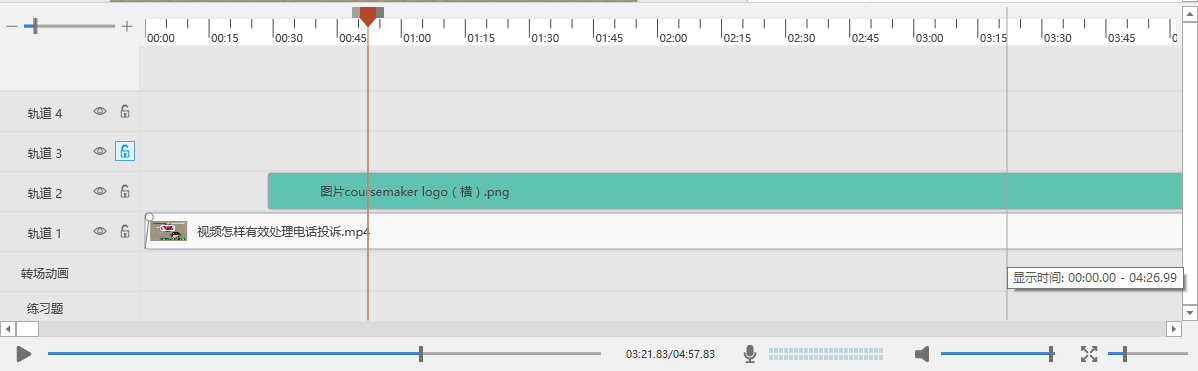 时间轴和轨道区域，是CourseMaker 5.0中一个非常重要的操作区域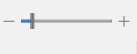 可以调整轨道上视图的大小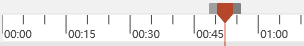 时间轴指示区，红色进度条表示当前显示的图像的时间当轨道区域激活时（鼠标点击轨道区域则激活）用键盘方向键可以以帧为单位移动进度条，方便用户做精确选取。按键盘空格键，可以预览微课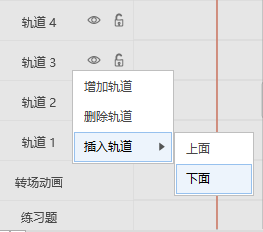 在轨道区域点击右键可以增加或者删除轨道转场动画和练习题分别有专门的轨道 点击这里使其高亮可以隐藏该轨道上的对象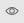  点击这里使其高亮可以锁定该轨道上的对象，不可移动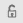 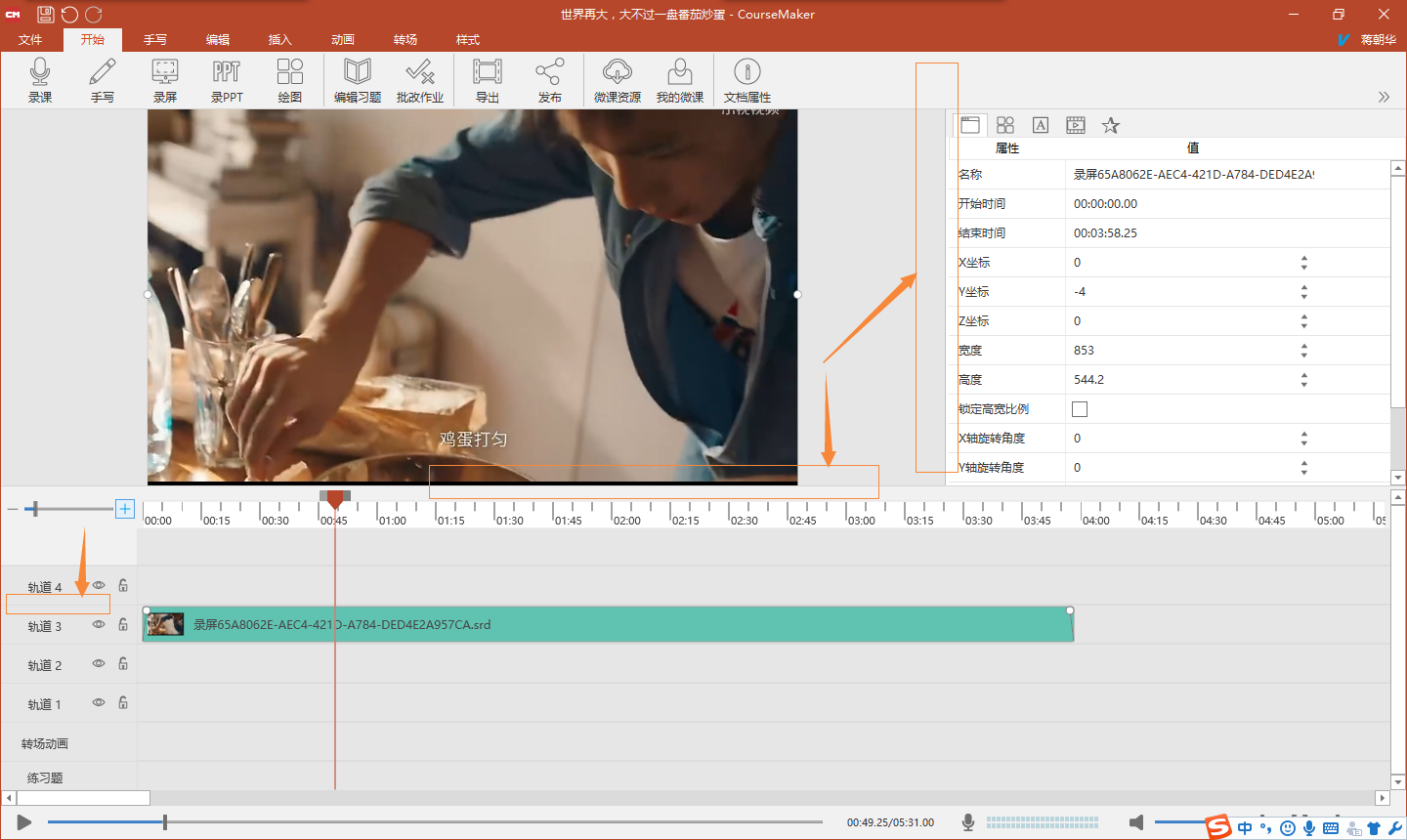 图中三处框线都可以根据需要拖拽，调整各自操作窗口的大小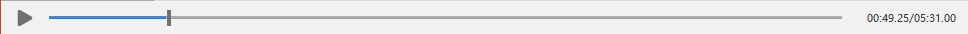 预览微课的播放按钮及进度条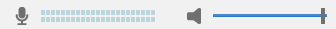 麦克风状态栏及播放音量状态栏，可调节预览时播放音量的大小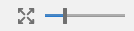 调节工作区黑板（画布）大小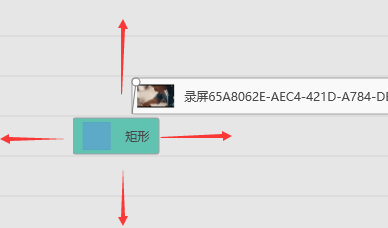 对象可以在轨道上、下、左、右移动在轨道上层的对象置于画面顶层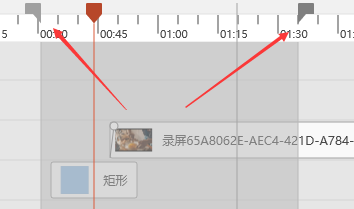 时间轴上进度指示条两侧的滑块可以拖动用来选择对象的操作区间，如图滑块之间的灰色区域为选中的操作区间。选中后点击右键可以对该区间的对象进行各种操作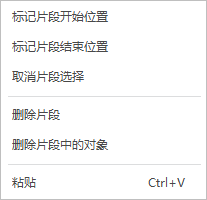 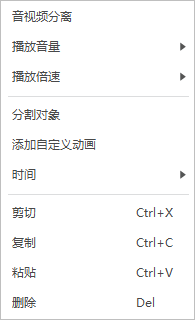 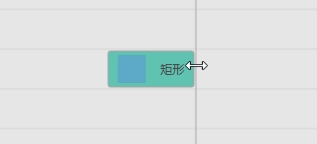 鼠标移动到对象的边缘，鼠标指针会变成如图所示，可以拖动该对象边缘，调整该对象的存在时间系统功能区文件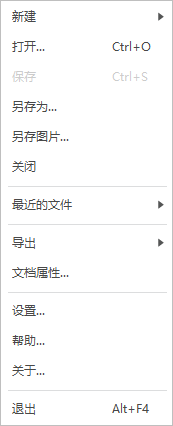 其中，设置菜单里可以按照您自己的需求设置自动存盘时间。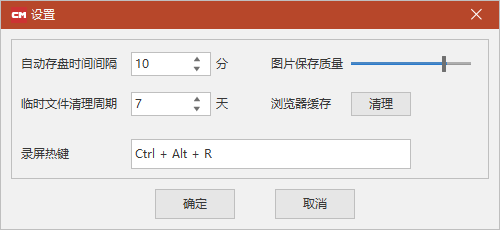 快捷操作区保存、撤销、重复工具栏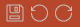 支持键盘快捷键CTRL+Z  撤销CTRL+Y  重做CTRL+S  存盘菜单栏菜单栏左方包括如下菜单。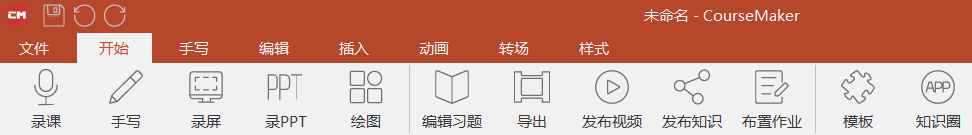 录课：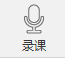 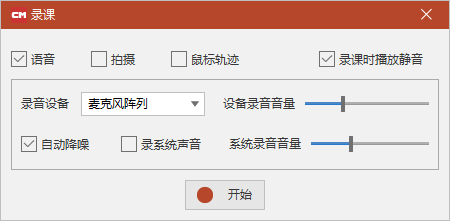 语音：选中可以录制外部语音拍摄：选中可拍摄视频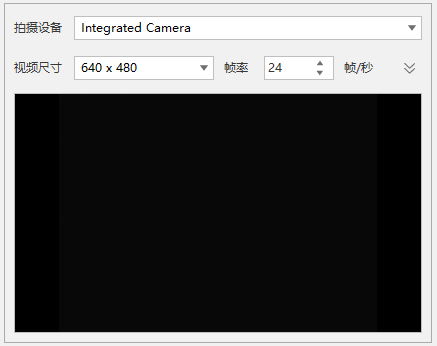 鼠标轨迹：选中可设置录课时的鼠标指针样式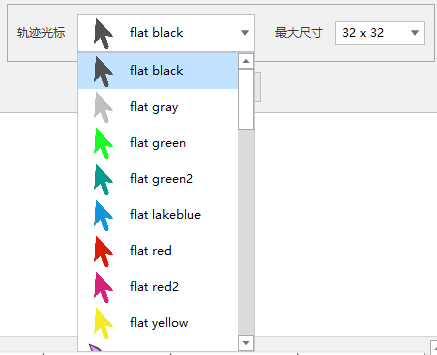 录课时播放静音：选中后，录制外部语音时，轨道上的对象不播放声音，只有语音从麦克风进入电脑，这样不会产生多余的重复的声音。手写：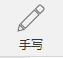 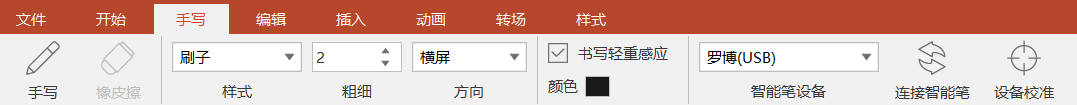 手写：使用智能笔或数位板在微课中进行手写输入。先选中智能笔设备，再点“连接智能笔”。如果用数位板接入手写，直接点手写按钮即可。数位板在书写的精细度、流畅度上和智能笔有区别，也不能使用压感功能。选中智能笔设备后，会进行设备校准。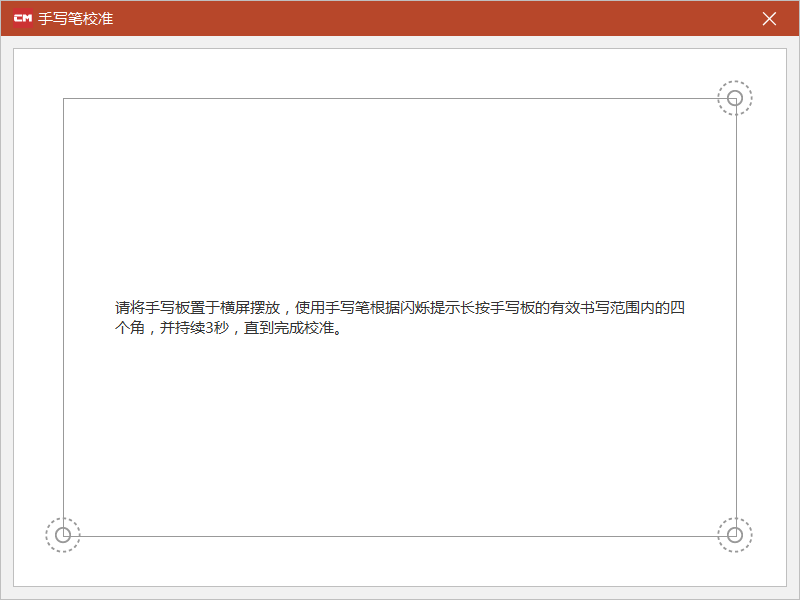 编辑：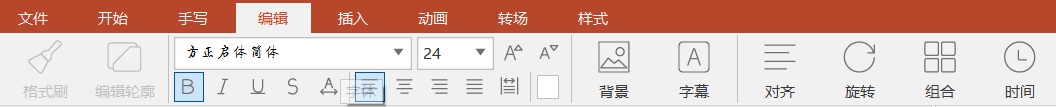 编辑功能和office里的操作一样 格式刷：复制一个对象的格式，将其应用到其它对象；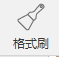  编辑轮廓：自由编辑对象轮廓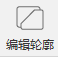 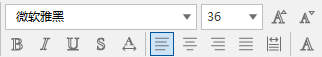 文字：更改所选文字的字体、字号、样式、排列位置、颜色等属性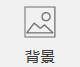 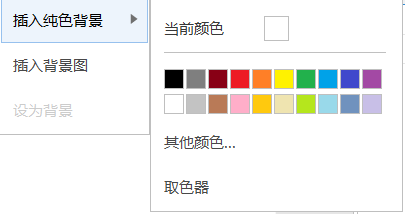 背景：修改操作区背景色，背景色（或图片背景）以对象形式存在轨道最底层，可以拖拽对象边缘控制背景的起始时间、时长。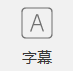 字幕：点击字幕，在屏幕上会出现字幕对象，自行修改文字即可，字幕文字的属性可调。从编辑菜单的按钮里插入的字幕属性是系统默认的属性。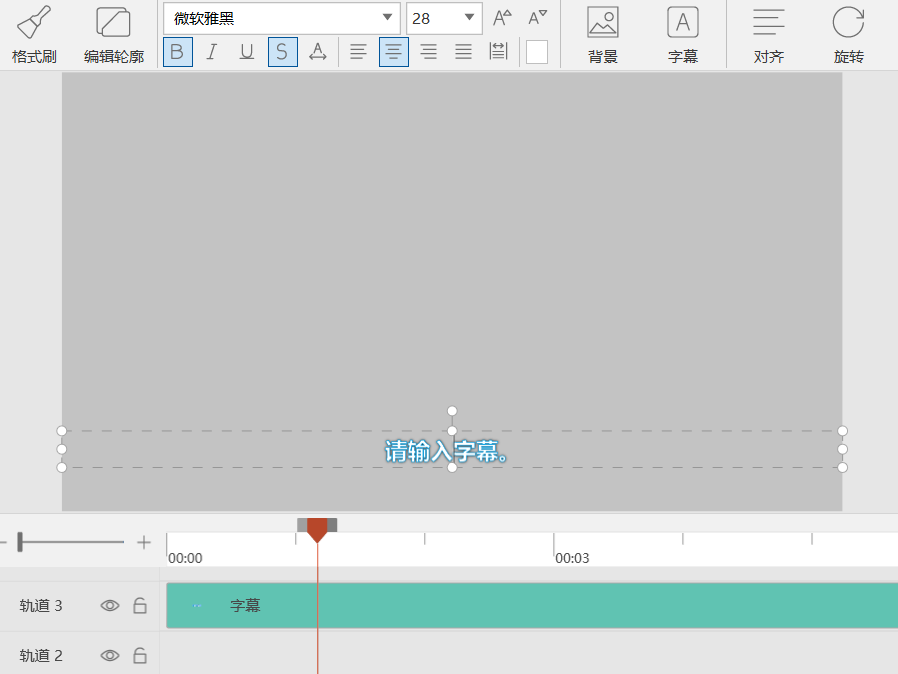 在轨道区域，选中字幕对象，点击鼠标右键，从这里选“复制字幕”，新建的字幕属性与当前字幕属性一致。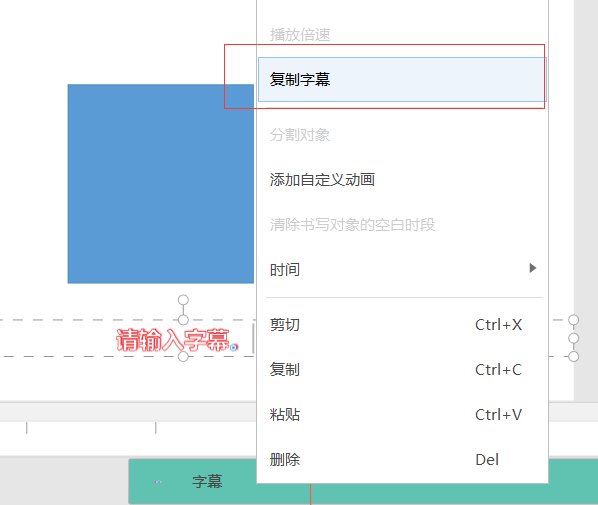  对齐：选择对象的对齐方式，其中包含左对齐、右对齐、左右居中、顶端对齐、底端对齐、上下居中；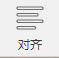  旋转：将对象进行旋转，其中包含左旋90°、右旋90°、取消旋转、垂直翻转、水平翻转、取消翻转；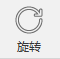 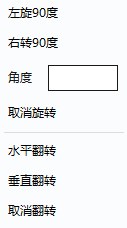  组合：将对个对象进行组合，其中包含组合、取消组合、重新组合；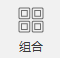 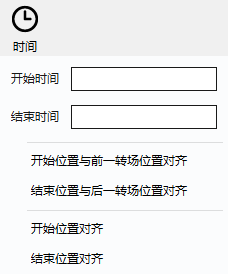  时间：调整对象在时间轴上的开始和结束时间，可以在时间轴上调整，也可以在此处设置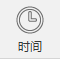 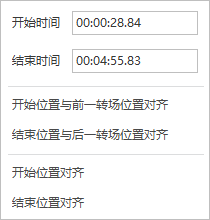 插入：插入菜单在软件中是一个使用频率很高的菜单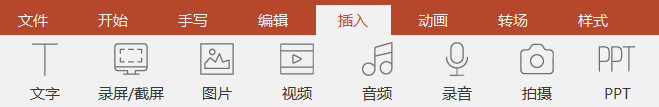 文字录屏/截屏：快捷键ctrl+alt+r，如果要录制软件自身的画面，按住C键，再点击此按钮。或者按住键盘C键，再按ctrl+alt+r。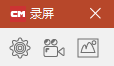 录屏菜单上有三个功能按钮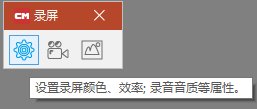 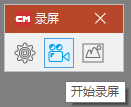 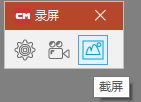 录屏设置：录屏前，先进入录屏设置。设置录音设备等。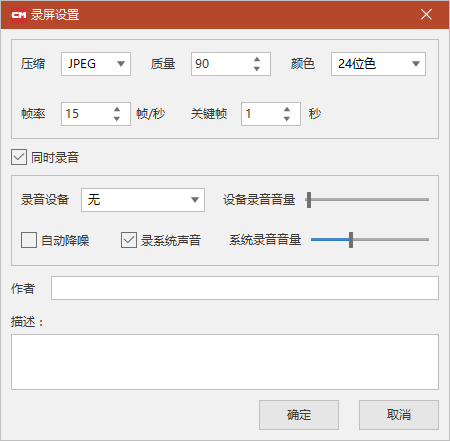 PPT：插入PPT后如下图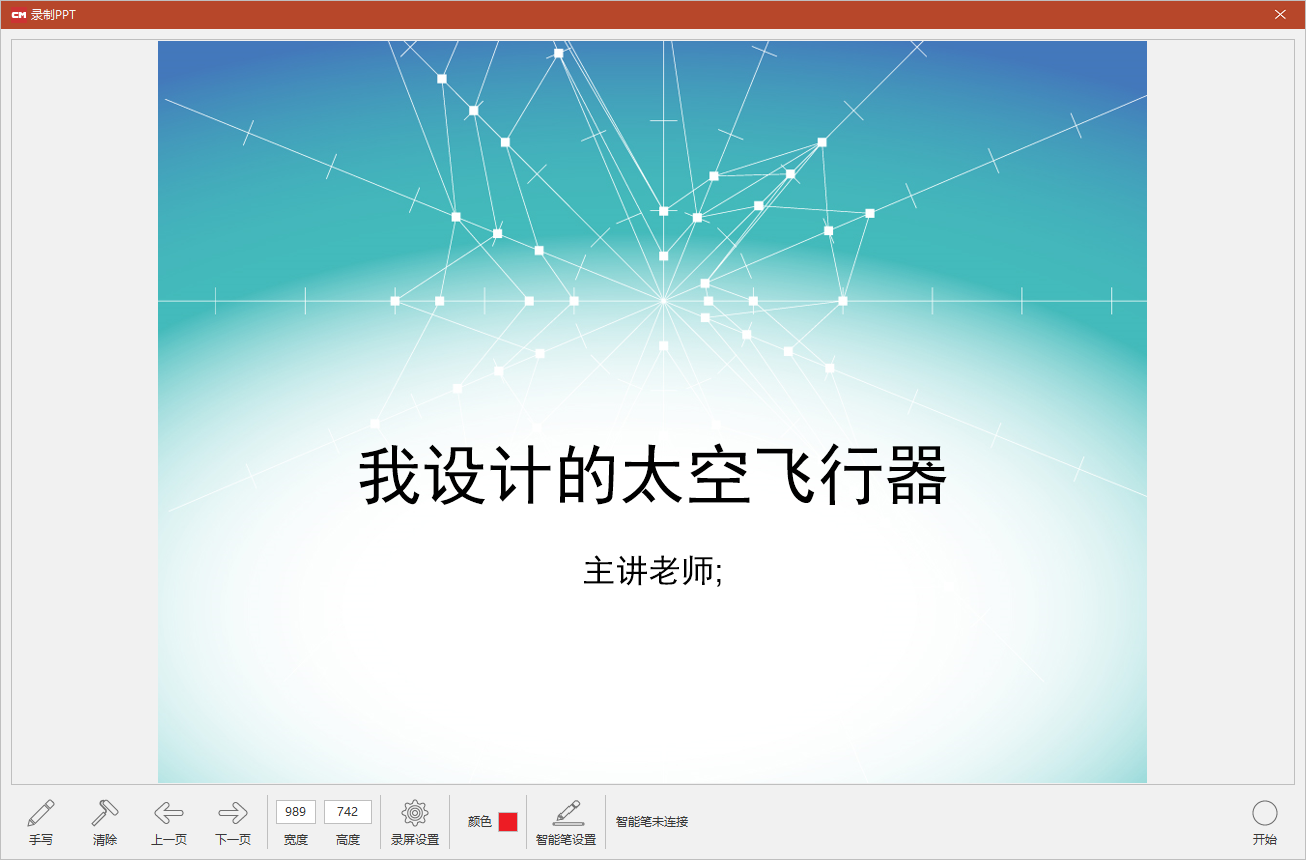 点击下档菜单里的“录屏设置”，对录屏的画面质量和声音等属性进行设置，设置好之后再点右下角的额“开始”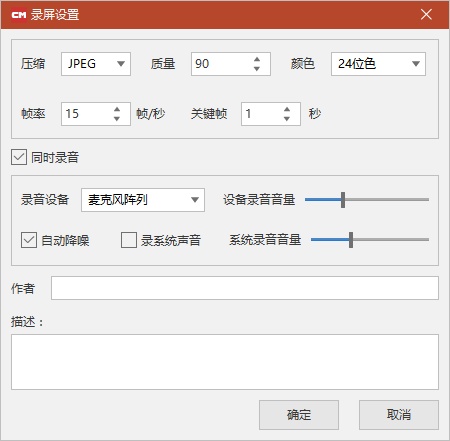 动画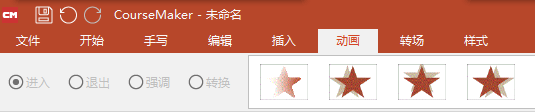 动画功能的使用，需要先选择要设置动画的对象，然后选择想要的动画效果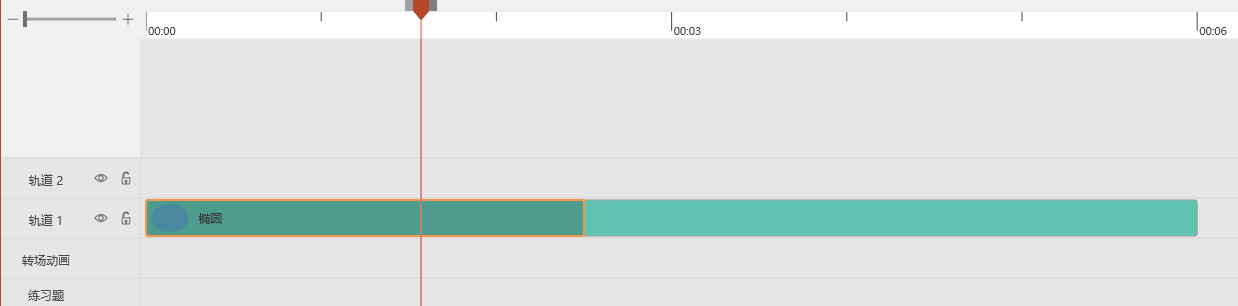 上图中深色部分就是设置的动画，鼠标移动到该部分的边缘，可以调整该段动画的显示时长。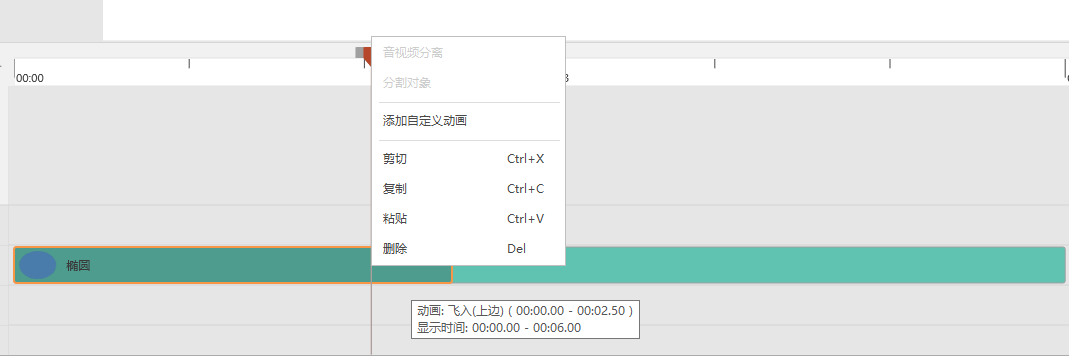 在动画为激活状态下（显示为红线边框），点击鼠标右键，可以调出菜单，删除该动画。强调动画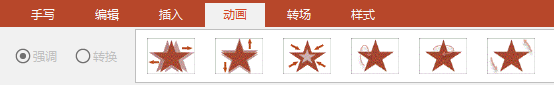 选中对象后，点击强调动画，对象会出现强调效果，在轨道栏上显示如下图：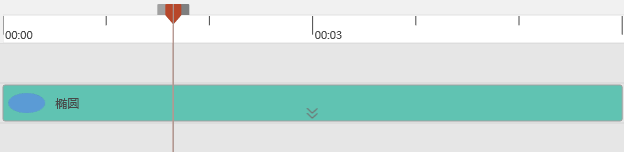 点击箭头打开强调对象动画显示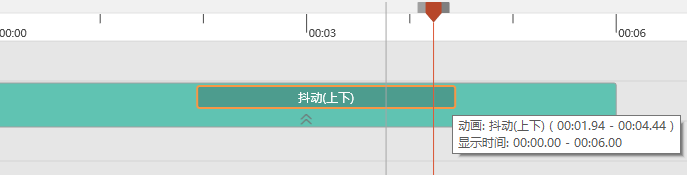 选中该强调动画（边框变为高亮），在右侧的“显示效果属性”菜单里，可以对该强调动画效果做设定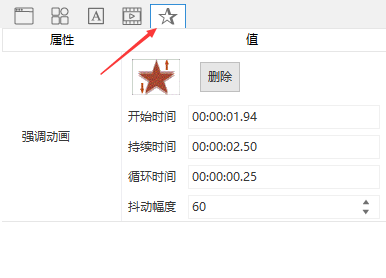 转换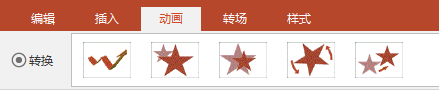 转换动画可以自定义设置对象的旋转、变焦、位移等效果选中要操作的对象，点击“转换”里面的各种效果按钮，会在对象上生成一个运动轨迹，轨迹设有开始点和结束点，在开始点和结束点调节对象的大小，位置，即可。也可以在轨迹的中间调整，系统会自动加入一个关键帧动画。拖长运动轨迹，运动速度减慢；拖短运动轨迹，运动速度加快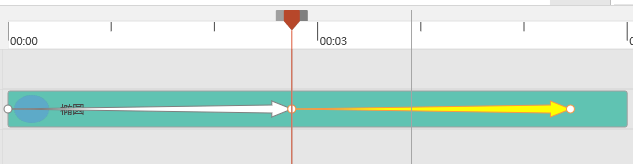 图形：软件预置的各种图形对象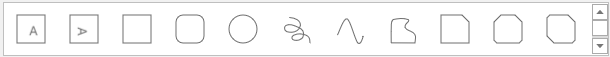 拖动对象边框的小黄点，可以调节对象的形状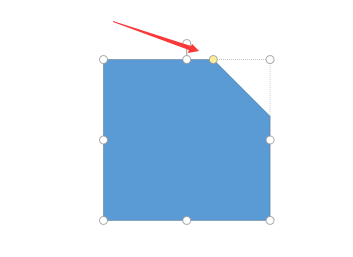 转场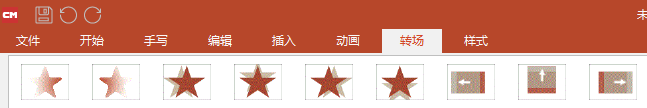 转场效果对当前在某个时间点上的内容全部有效。样式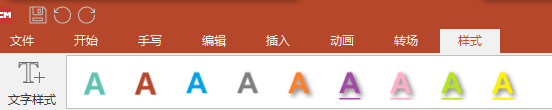 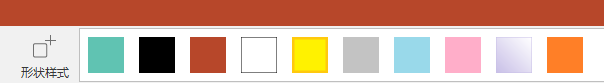 选中某个文字或者图形对象，点击样式里的图案按钮，该文字或者图形对象则会变更成预设的样式。也可以自己设置好字体、颜色等，然后点击左侧的+按钮，新增自定义样式到工具栏。编辑习题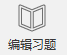 点击“编辑习题”可在微课进行中插入习题插入的习题类型支持选择题、判断题、填空题、主观题出题方式支持文本录入、截屏、图片、手写、拍照、语音、以及其他附件，同样，答题也支持以上方式。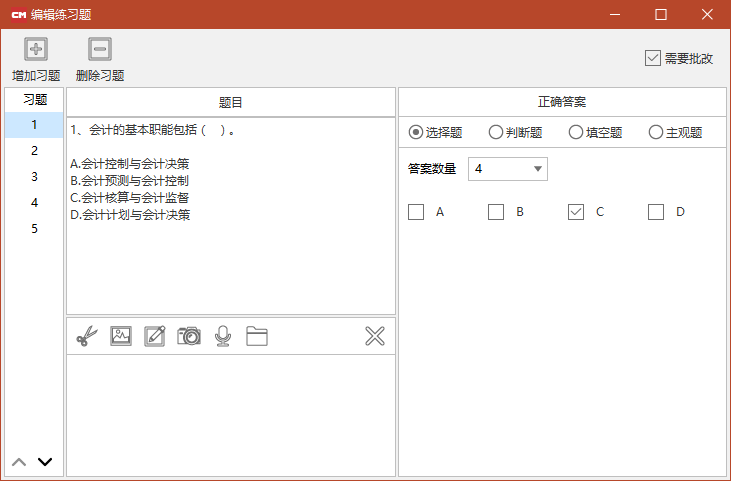 点击后软件界面会最小化，可拖拽录制区域，截取或者录制屏幕上的内容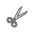 插入图片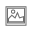 手写录入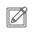 调用摄像头拍摄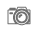 录制语音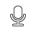 插入其他类型的文件作为附件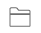 题目编辑好之后，关闭窗口，习题即显示在习题轨道上，并且可以移动习题出现在时间轴上的位置。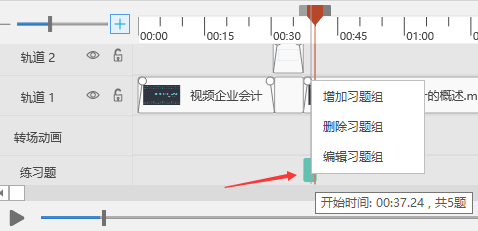 选中习题对象，点击鼠标右键，可以增加习题组、删除习题组、编辑习题组。可以设置多个习题组，在不 同的节点插入导出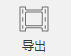 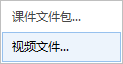 课件文件包：是指导出可以编辑的.csd文件，该文件包含了制作微课过程中的所有对象（包括习题），导出后可以在其它电脑上打开继续编辑，导出的课件包文件名上会有“（课件包）”的字样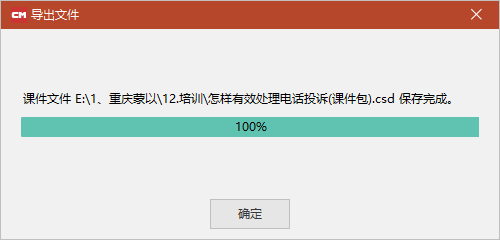 视频文件：是指导出为常见的视频文件格式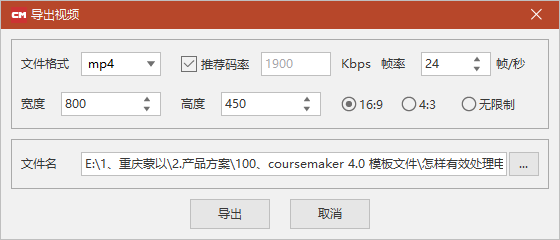 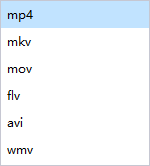 发布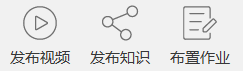 发布到云服务器上，用户可以通过CourseMaker 知识圈App播放微课、答题。 发布视频：发布由coursemaker 5.0制作的视频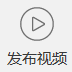 发布知识：发布电脑里已有的视频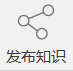 布置作业：仅发布习题，习题的类型也仅为主观题，不发布微课视频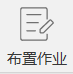 发布视频前，需要先创建知识圈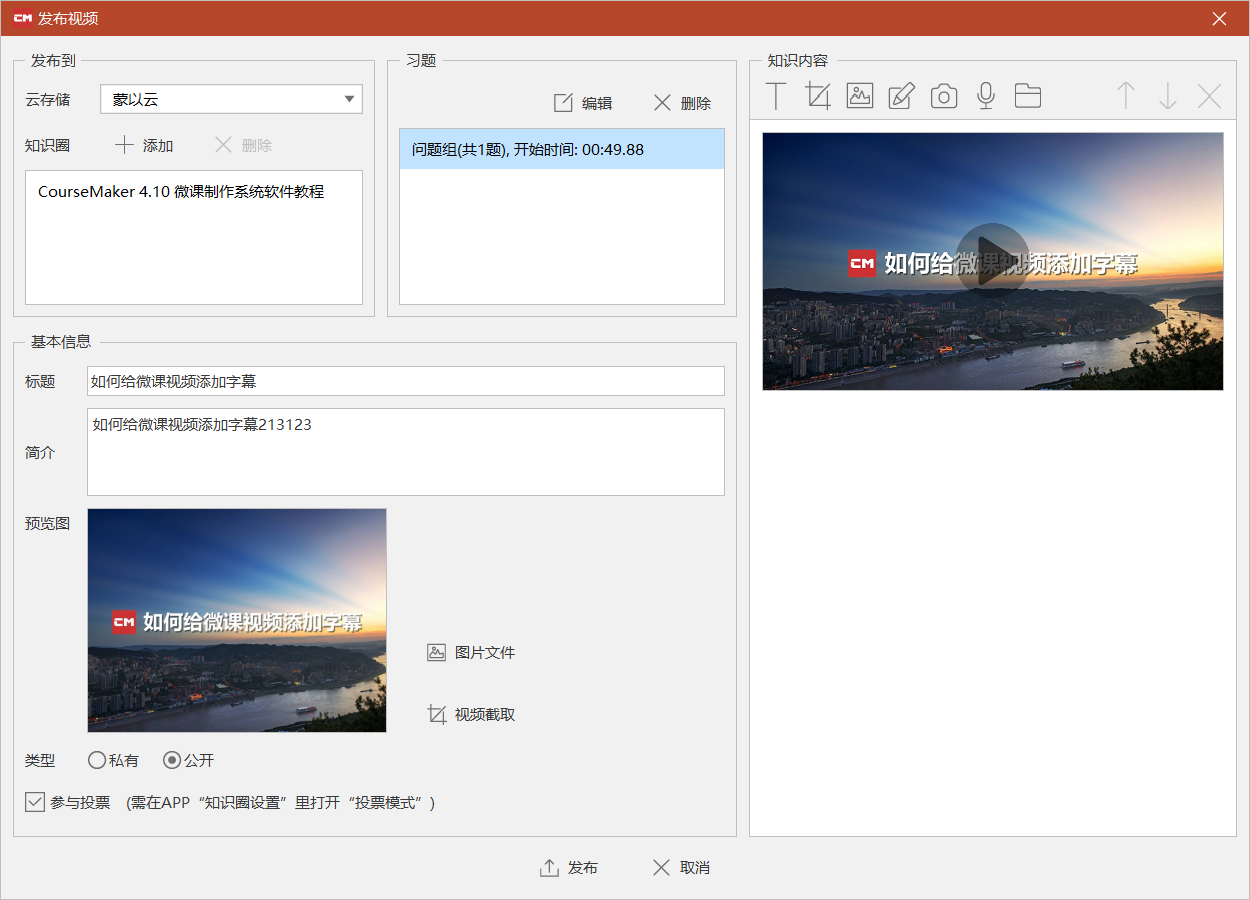 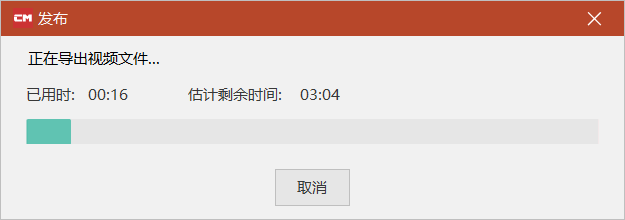 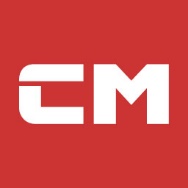 导出课件包导出视频文件导出的课件文件为.csd格式导出视频文件为.mp4等格式将用到的所有素材打包，可以在其它设备上用coursemaker 5.0打开再编辑